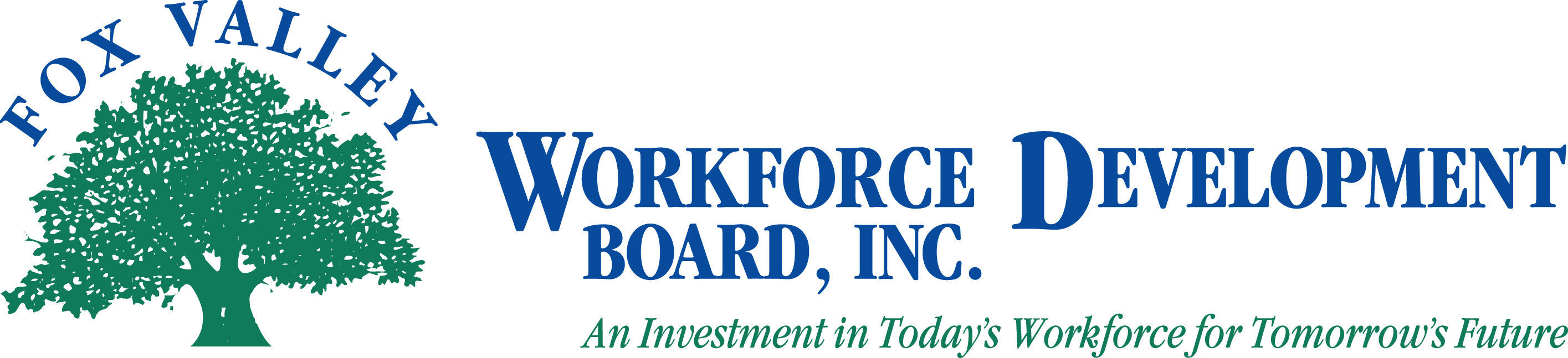 Fox Valley Workforce Development Board, Inc.Executive Committee MeetingDecember 12, 2011 at 2:00 p.m.The Fox Valley Workforce Development Board Executive Committee will hold a meeting on Monday, December 12, 2011 at 2:00 p.m.    Call to OrderRoll CallApproval of Minutes from November 16, 2011 (Action Item)Move to Closed Session as per State Statute 19.85(1)(c) for Personnel – PY10 Performance Review (Action Item)Return to Open Session as per State Statute 19.85(1)(c) for Personnel (Action Item)Approval of Actions Discussed in Closed SessionMeeting with DWDAdministrative Office OptionsNovember Expense Report/Budget UpdateVacation ScheduleOut of State TravelNominating CommitteeAnnouncementsAdjournmentPlease note: If you wish to attend the meeting, please visit the Administrative Office at 1401 McMahon Drive, Neenah.  If you need special accommodations please call 920-720-5600.  During the closed session portion of the meeting, the public will be asked to leave the room.  